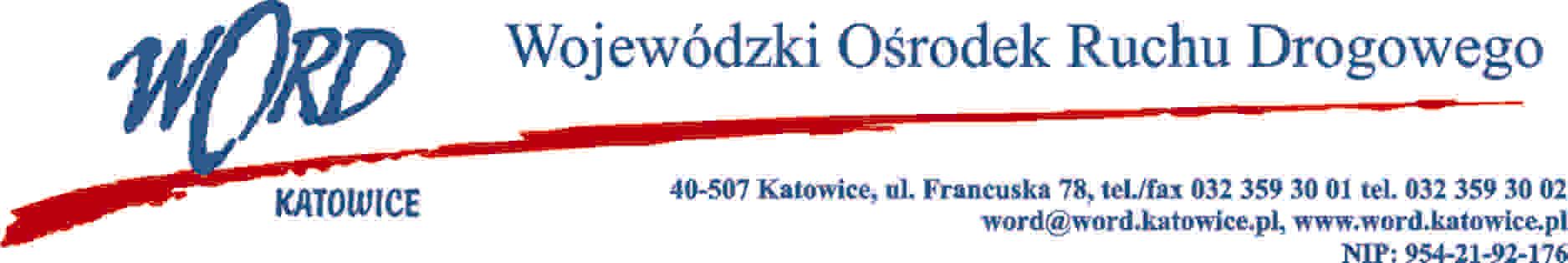 Katowice, dnia 15.11.2021 r. AT-ZP.262.10.10.2021.ŁŻInformacja o wyborze najkorzystniejszej oferty w Zakresie I-VI na „Dostawę paliwa do pojazdów Wojewódzkiego Ośrodka Ruchu Drogowego w Katowicach oraz oddziałów terenowych wraz z kartami flotowymi w częściach I-VI.Wojewódzki Ośrodek Ruchu Drogowego w Katowicach  działając zgodnie z art. 253 ust. 1 pkt. 1 ustawy z dnia 11 września 2019 r. Prawo zamówień publicznych (Dz. U. z 2021 r. poz. 1129) przekazuje następujące informacje:W części I przedmiotowego zamówienia najkorzystniejszą ofertę złożyła firma: Przedsiębiorstwo Komunikacji Miejskiej Sp. z o.o. ul. Wspólna 5d, 32-300 OlkuszW części II przedmiotowego zamówienia najkorzystniejszą ofertę złożyła firma: Polski Koncern Naftowy Orlen S.A. ul. Chemików 7, 09-411 PłockW części III przedmiotowego zamówienia najkorzystniejszą ofertę złożyła firma: Polski Koncern Naftowy Orlen S.A. ul. Chemików 7, 09-411 PłockW części IV przedmiotowego zamówienia najkorzystniejszą ofertę złożyła firma: Polski Koncern Naftowy Orlen S.A. ul. Chemików 7, 09-411 PłockW części V przedmiotowego zamówienia najkorzystniejszą ofertę złożyła firma: Polski Koncern Naftowy Orlen S.A. ul. Chemików 7, 09-411 PłockW części VI przedmiotowego zamówienia najkorzystniejszą ofertę złożyła firma: Polski Koncern Naftowy Orlen S.A. ul. Chemików 7, 09-411 PłockDyrektor WORDJanusz FreitagWykonawcyCZĘŚĆ IKatowiceIlość punktów1.Przedsiębiorstwo Komunikacji Miejskiej Sp. z o.o. ul. Wspólna 5d, 32-300 Olkusz1002Polski Koncern Naftowy Orlen S.A. ul. Chemików 7, 09-411 Płock58,48WykonawcyCZĘŚĆ IIBytom Ilość punktów1.Polski Koncern Naftowy Orlen S.A. ul. Chemików 7, 09-411 Płock60,00WykonawcyCZĘŚĆ IIIDąbrowa Górnicza Ilość punktów1.Polski Koncern Naftowy Orlen S.A. ul. Chemików 7, 09-411 Płock70,00WykonawcyCZĘŚĆ IVRybnik Ilość punktów1.Polski Koncern Naftowy Orlen S.A. ul. Chemików 7, 09-411 Płock100WykonawcyCZĘŚĆ VJastrzębie Zdrój Ilość punktów1.Polski Koncern Naftowy Orlen S.A. ul. Chemików 7, 09-411 Płock80,00WykonawcyCZĘŚĆ VITychyIlość punktów1.Polski Koncern Naftowy Orlen S.A. ul. Chemików 7, 09-411 Płock80,00